City of  Council MeetingJuly 6, 2020 - 7:00 P.M. in the Council ChambersRegular Meeting - AGENDA** NOTICE TO THE PUBLIC: In consideration of all, if you have a cell phone, please turn it off or put it on silent ring** Call to Order – Roll Call   							** Pledge of Allegiance** CONSENT AGENDA: All items listed under the consent agenda will be enacted by one motion.  There will be no separate discussion of these items unless a request is made prior to the time Council members vote on the motion.Approve the Agenda as presented / Minutes of the June 1, 3, 16, 2020 Council Meetings / Financial Reports -May 2020Summary List of Bills / Overtime / Comp Hours for June 2020 / Liquor License – Farm House Winery** Comments by Mayor – Jimmy Mitchell** Citizen Forum - This is a time set aside for comments from the public on topics of City business for items listed on the agenda and other topics not listed on this agenda. Please understand that the Council is not likely to take any action on your comments at this meeting (if the topic is not on the agenda) due to requirements of the Open Meetings Law, but may do so at a future meeting. The Mayor and City Council welcome comments from the public; however, at no time is it appropriate to use profane, obscene, or slanderous language. The Mayor will limit each speaker to five minutes. ** Law Report ** Old Business – (Updates / Possible Action for any or all items) ---- 	** Substation – Updates (if any)** School Grounds – Stipulations in agreement** Public Works Director Report** Updates from departments 	** Update on High Street Project** City Attorney Updates – Letters / Phone (Listed on agenda in case of need) ** Building Permits–Vernon Uhlenberg(Shed); Ken Harada (Bill O’Brien) (Ramp);Patty & Fred Cauntay (Garage); Mike Quigley (fence)** Library Report 	** Report	** Letter to sell / keep Microfilm reader** New Business – Discussion & Possible Action for All Items	Jerry Linder – InsuranceChange Order #1 – 2020 Utility ImprovementsPayment Request #1 – 2020 Utility Improvements - $82,529.59UTV / Golf Cart – Ordinance / LicensingCement Bids – Treatment Plant / City HallLibrary Board Member – appointmentResolution providing for reduction of interest rate for Water Revenue BondResolution setting Date, Time and Place for Public Hearing on sale of land (City Parking Lot)Date for Meeting with Willie from AVEKADumpster Prices – Set by OrdinanceSet Rules / Date for Clean-up DayCamping Rate – Set by OrdinanceApproval for Keith Oltrogee, CPA to do Yearly Examine 19/20Moving City Liquor License to Fire Station in AugustYearly ResolutionsPool Liner Quote / Sand FilterWindstream – attaching to our poles** Action Board Items (Review) - Discussion & Possible Action for All Items	** FYI / Thoughts / Consideration/Update - Covid-19 updates (if any) ** Mayor & Council Comments ** Next Regular Council Meeting – Monday, July 6, 2020 at 7:00 p.m.** Adjournment: ** Please note that this agenda may be changed up to 24 hours before the meeting time as provided by Section 21.4 (2), Code of Iowa.Hello … Happy July!  Hoping July will be good to us!   We sure had quite a bit of rain in June!  Rain is good but thinking we could use a bit of a break and spread it out a bit down the road.  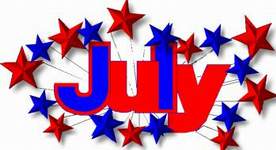 It’s the 4th of July weekend!  Enjoy and Be safe!  Just a reminder that Friday is our Holiday as the 4th is on Saturday.  Hoping everyone has a great weekend!  Let me know by 5 pm on Sunday if you think of something that you would like added to the agenda!  Thanks, Cindy** CONSENT AGENDA: All items listed under the consent agenda will be enacted by one motion.  There will be no separate discussion of these items unless a request is made prior to the time Council members vote on the motion.Approve the Agenda as presented / Minutes of the June 1, 3, 16, 2020 Council Meetings / Financial Reports -May 2020Summary List of Bills / Overtime / Comp Hours for June 2020 / Liquor License – Farm House Winery** Comments by Mayor – Jimmy Mitchell** Law Report – in your packet** Old Business – (Updates / Possible Action for any or all items) ---- 	** Substation – Updates (if any) – Jimmy told me the other day that Kerry is not interested in a substation being on their property … so Cornbelt will be working on some other options.  Maybe we will have more info at the meeting.** School Grounds – Stipulations in agreement – Jimmy stated that he is waiting to hear back from the School what their official thought is and their proposal.  Our attorney will write something up for us.  So for the meeting bring your thoughts and ideas as to what stipulations you would like to see / have in the agreement.** Public Works Director Report** Updates from departments 	** Update on High Street Project** Building Permits – in your packet ** Library Report 	** Report – the monthly report is in your packet	** Letter to sell / keep Microfilm reader – Katie has a letter to you in the packet about the Microfilm reader.  She says in the letter that it is owned by the City, not sure how that is as I’m sure it would have been purchased with Library funds but whatever … she is asking permission to sell it or to have it stored somewhere other than the library.  I guess I’m kind of confused as to why she is asking, don’t remember you all having to make a decision on other equipment. ** New Business – Discussion & Possible Action for All Items	Jerry Linder – Insurance – Jerry will be here to talk to all of you on how the insurance quoting / bidding was handled.Change Order #1 – 2020 Utility ImprovementsPayment Request #1 – 2020 Utility Improvements - $82,529.59In your packet is a copy of the change order and payment request … just need approval UTV / Golf Cart – Ordinance / LicensingWe have had people with UTV’s why they have to register with the City when they have already registered with the State?  Some one asked if it would be possible if they have registered with the State, that they would bring in that registration and we could make a copy of that and then they would not pay a fee to drive on City streets.  I would suggest that they would pay a minimal fee for the sticker.  What are your thoughts?Cement Bids – Treatment Plant / City HallRay did a drawing of what he would like cemented and it was sent out to 3 contractors requesting bids for the cement work.  Sent out to Darren Steinlage, Roger Dreckman and Brian Tank.   I also asked them to stop here at the City Hall and get me a price to repair / replace the bad area in the sidewalk out front.  So far, the only person I’ve talked to is Darren Steinlage.  Hopefully, we will have a bid for the meeting.Library Board Member – appointmentWe received 4 applications for these positions.  We received applications from 3 women and 1 man.  Jimmy will have his suggestion at the meeting.   Then it is up to you to approve his appointments.Resolution providing for reduction of interest rate for Water Revenue BondIn your packet is a letter from SRF and an email from Dorsey Whitney (our bonding agent).  They are reducing our interest rate and it will save us over $13,000 in interest.  Dorsey & Whitney will be sending paperwork for us to approve and I will have that at the meeting.Resolution setting Date, Time and Place for Public Hearing on sale of land (City Parking Lot)We need to set the date, time and place for the public hearing and that we have this for sale by Resolution.Date for Meeting with Willie from AVEKAI had an email from Willie that he is unable to meet on July 6 and he was wondering if July 23rd would work … not sure of the time.  Would this day work for you?  He might want to do by Zoom or conference call … not sure yet.  Let me know your thoughts if that day will work.Dumpster Prices – Set by OrdinanceSheriton and Curt met and went over the dumpster charges.   In your packet, I’ve done up an ordinance amending what we currently have with their suggestions.	Current fees –			1 ½ yard for cleaning - $30.00 per dump / shingles $42.50 per dump			6 yards for cleaning - $150.00 per dump / shingles $175.00 per dump	PROPOSED	1 ½ yard for cleaning - $40.00 per dump / shingles $50.00 per dump6 yards for cleaning - $150.00 per dump / shingles $175.00 per dump – (keep the same)Set Rules / Date for Clean-up DayCurt & Sheriton also talked about this … here are some suggestions they came up with –	If we set a dumpster for the people to bring the trash / junk to –Would need to have proof they were a citizen of the City of FredericksburgSuggested that they would come to City Hall and we would give them a paper stating they were a citizen and then the citizen would give that to the person monitoring the area.Monitored by City Employee or Council MemberIf with would bring tires – limit the car tired to 3-4 per household / if had an Ag Tire – only one Curt suggested that it might work better if we just curb pickup --- people set their “junk” out to the curb and then the guys would go around and pickup and they could monitor what should be allowed.	We have done this in the past.Also, work with Brian Wurzer so that he could get the appliances / computers / TV’s and / or metal.			What are your thoughts?  We would need to also set a date.Camping Rate – Set by OrdinanceWe have talked about the camping fees so in your packet there is an ordinance amending the fees.  At this time that is blank because I was unsure of what you were thinking we should charge.  	Current fee -- $12.00 per night / $75.00 per week(Just FYI … no one has been camping there yet this year).Approval for Keith Oltrogee, CPA to do Yearly Examine 19/20That time again to get someone lined up to do our Annual Examine which is required by the State that we do each year.  In the past we have used Keith Oltrogee, CPA.  I’ve enclosed his proposal in our packet.  If it is ok to use his firm again, it needs to be approved and signed.  If you want someone else, then we need to send our Request for Proposals.Moving City Liquor License to Fire Station in AugustNot sure if this event is happening this summer but I saw it was on the agenda in July last year so added it just in case.  Yearly ResolutionsBelow are listed the resolutions that we need to approve each year -  just need to be approved by resolution A RESOLUTION NAMING DEPOSITORIES – Be it resolved by the City Council of the City of Fredericksburg, Chickasaw County, Iowa, That the following named banks be designated as depositories of City funds in the amounts designated to wit: Northeast Security Bank in Fredericksburg, Iowa with maximum deposits of $2,500,000; Bank Iowa in Fredericksburg, Iowa with maximum deposits of $2,500,000; Security State Bank; Luana Savings Bank; First Citizens National Bank all in New Hampton, Iowa with maximum deposits of $500,000 in Time Deposits only.A Resolution Allocating Funds – Be it resolved by the City of Fredericksburg, Iowa that the tax levy revenues be hereby allocated to various funds as proposed in the 2020/2021 Fiscal Year Budget, which was adopted by the Council on March 2020.A Resolution Setting Time and Place – Be it resolved by the City Council that the time and place for the regular Council Meeting will be set for the first Monday of the month commencing at 7:00 p.m. at City Hall unless otherwise specified due to a holiday or other unforeseen conflict.Pool Liner Quote / Sand FilterIn your packet is a comparison quote for the pool liner quote from RenoSys … the price for the main pool is $40,905.00 and the Wading pool - $4,265.00 Sand Filter – hoping to have info for you at the meeting.Windstream – Attaching to our polesHave you thought about what you would charge a company that wanted to attach their lines to our poles?** Action Board Items (Review) - Discussion & Possible Action for All Items	** FYI / Thoughts / Consideration/Update - Covid-19 updates (if any) ** Mayor & Council Comments ** Next Regular Council Meeting – Monday, August 3, 2020 at 7:00 p.m.** Adjournment: ** Please note that this agenda may be changed up to 24 hours before the meeting time as provided by Section 21.4 (2), Code of Iowa.